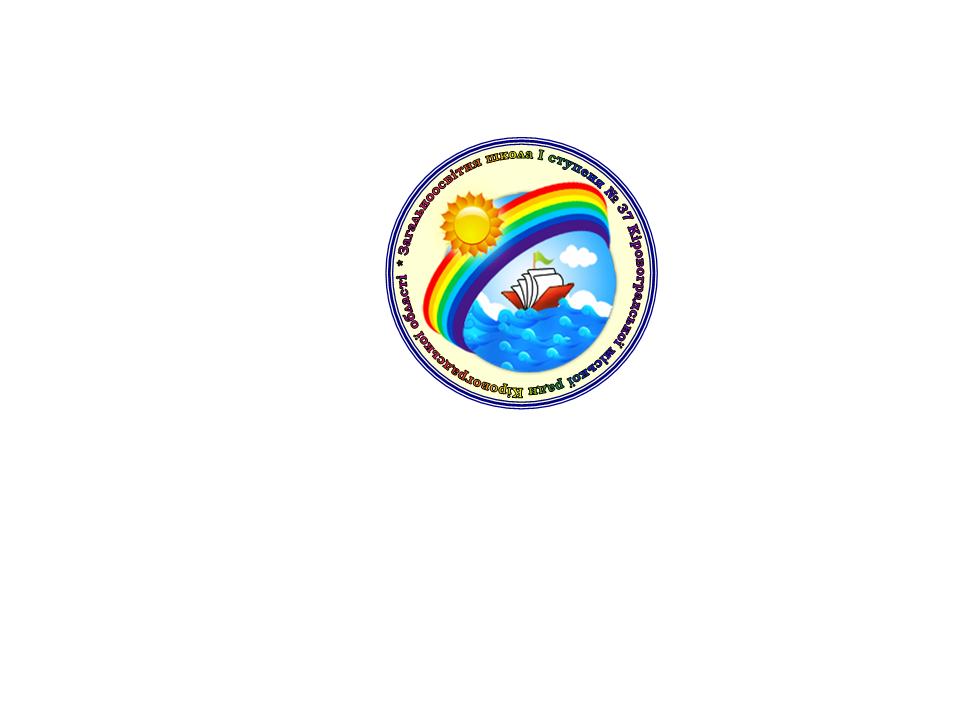 ГАЗЕТА РАДИ ВЕСЕЛЬЧАТЗОШ I СТ. № 37   лютий  2019 р.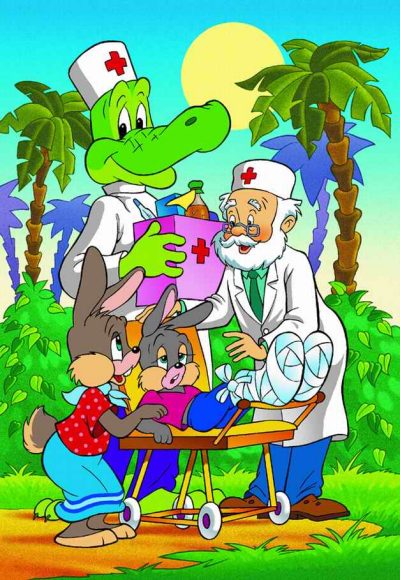 Місячник  валеологічноговиховання«Острів здоров'я»Місячник розпочався з виставки дитячих малюнків  «Здоров’я очима дітей».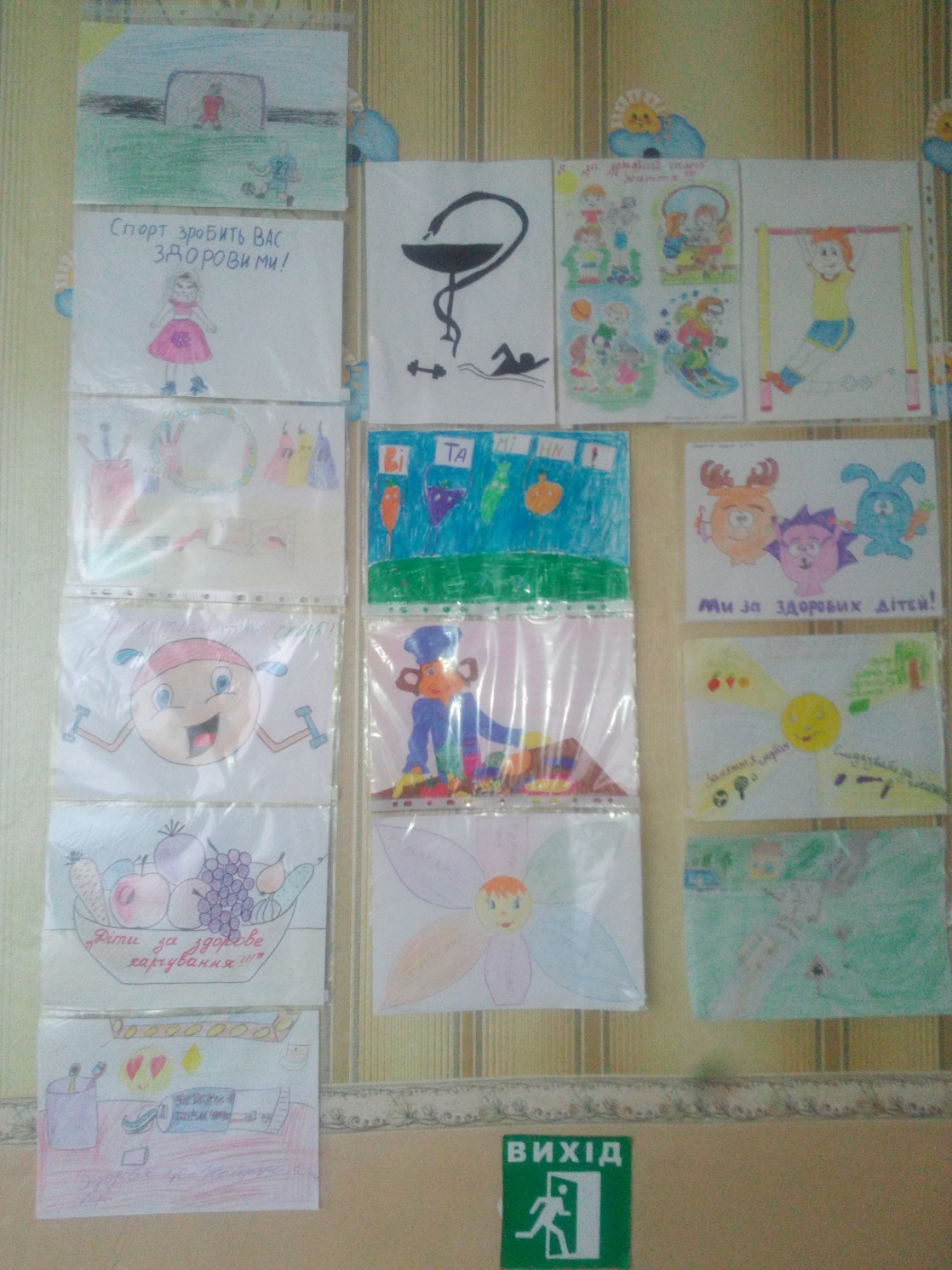 У школі були проведені заходи до  Міжнародного дня рідної мови. Також  цікаво, емоційно, яскраво пройшла інтелектуальна гра-змагання  у шкільній бібліотеці.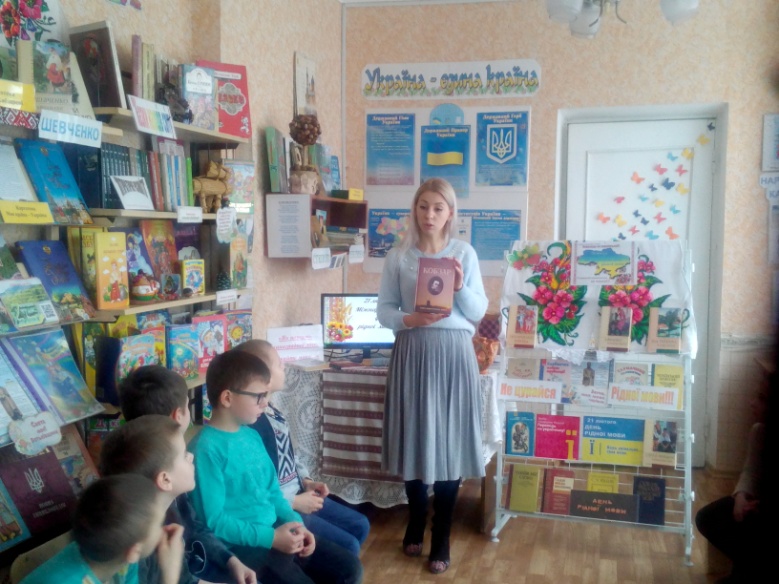 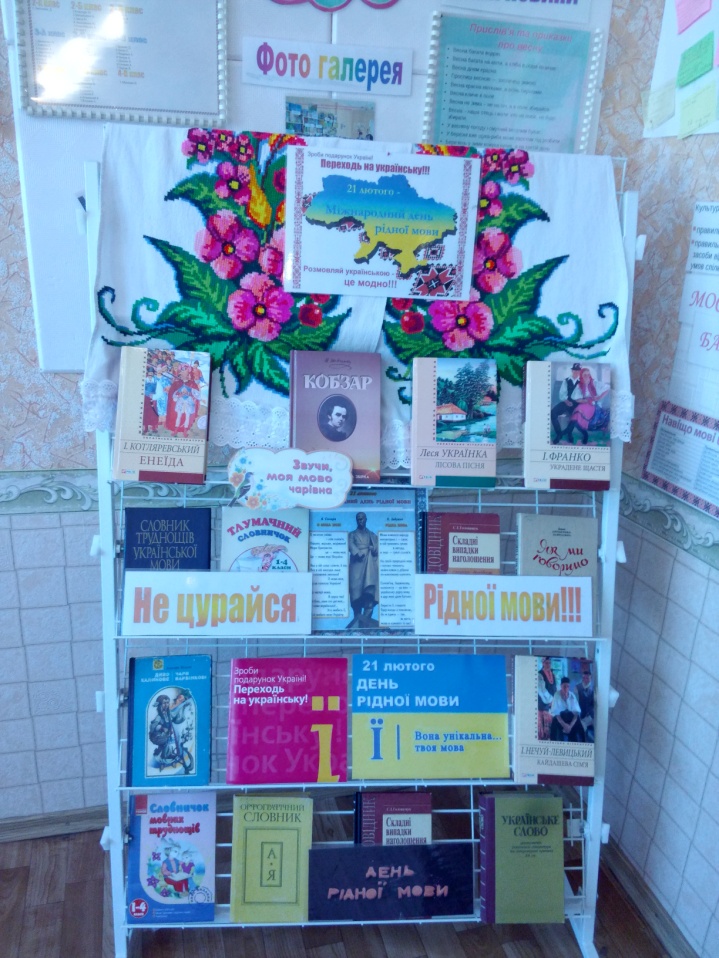 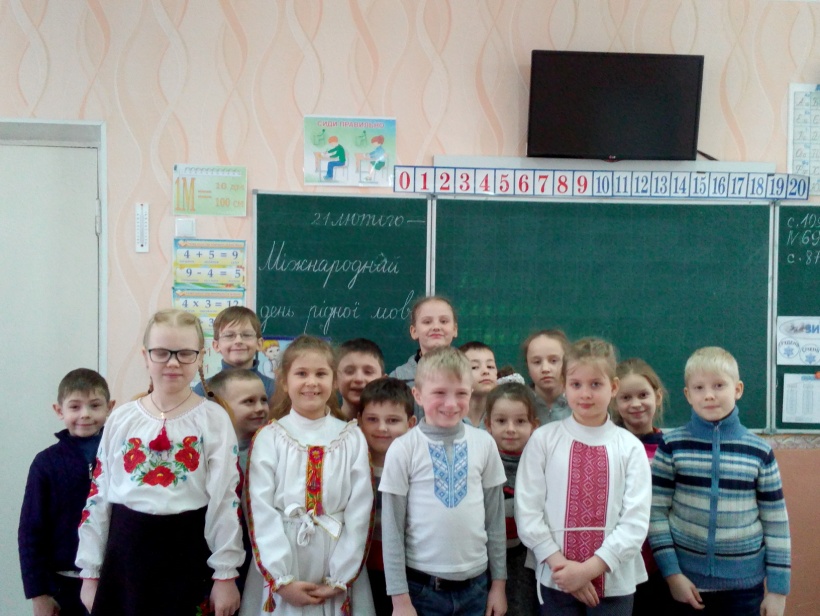 12 лютого до школи завітали артисти дитячої філармонії, які представили концертну програму до «Дня Св. Валентина». Дітям дуже сподобались танцювальні та музичні номери, а також, вони з задоволенням приймали участь у конкурсах та розвагах. 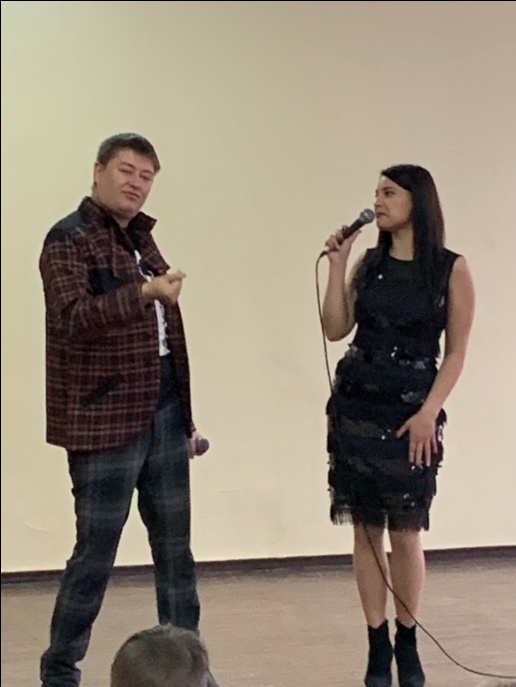 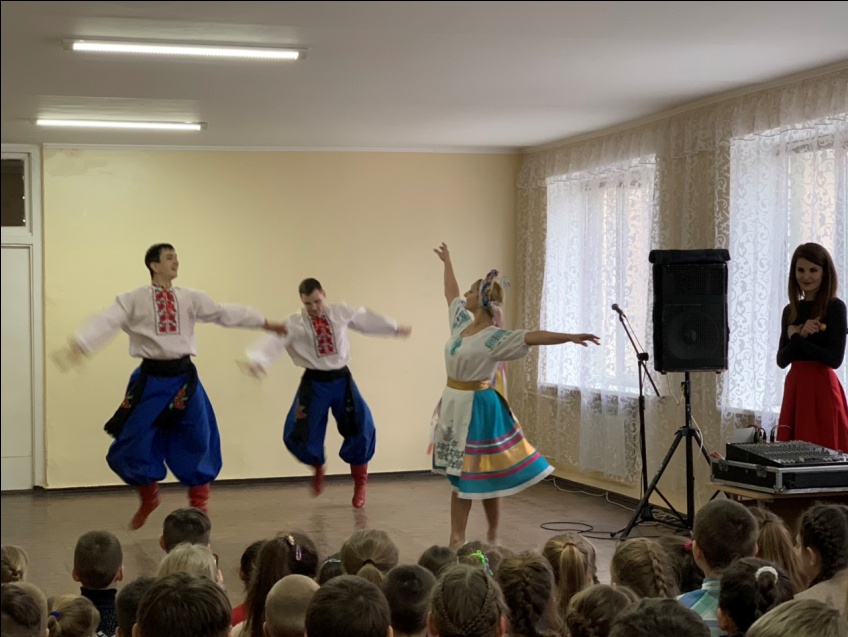 А наші маленькі листоноші з 4-х класів поспішили доставити “валентинки” по класах.  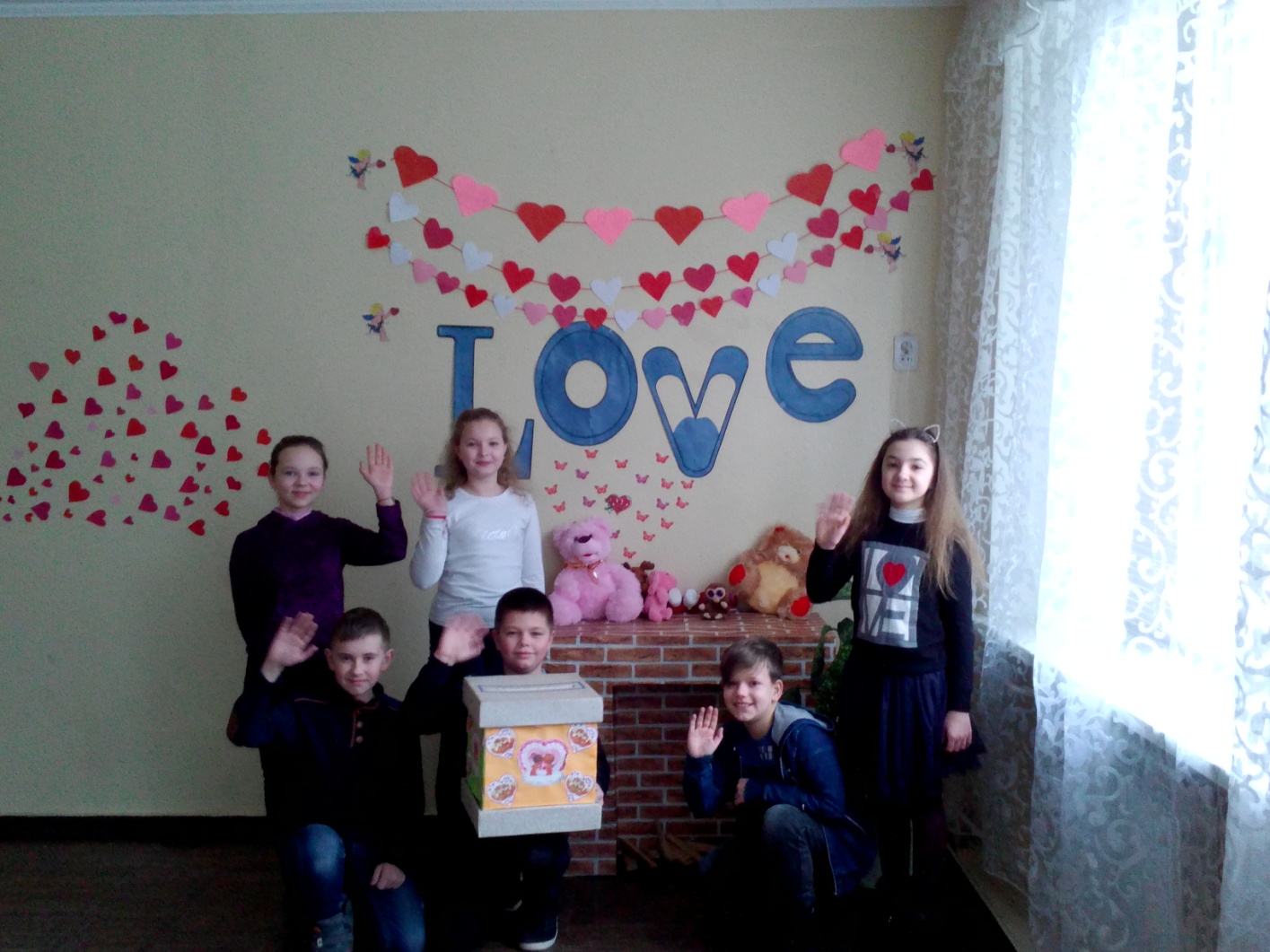 На завершення місячника валеологічного виховання учні 2-4 класів прийняли участь у заході  «Здоров’я – наш скарб».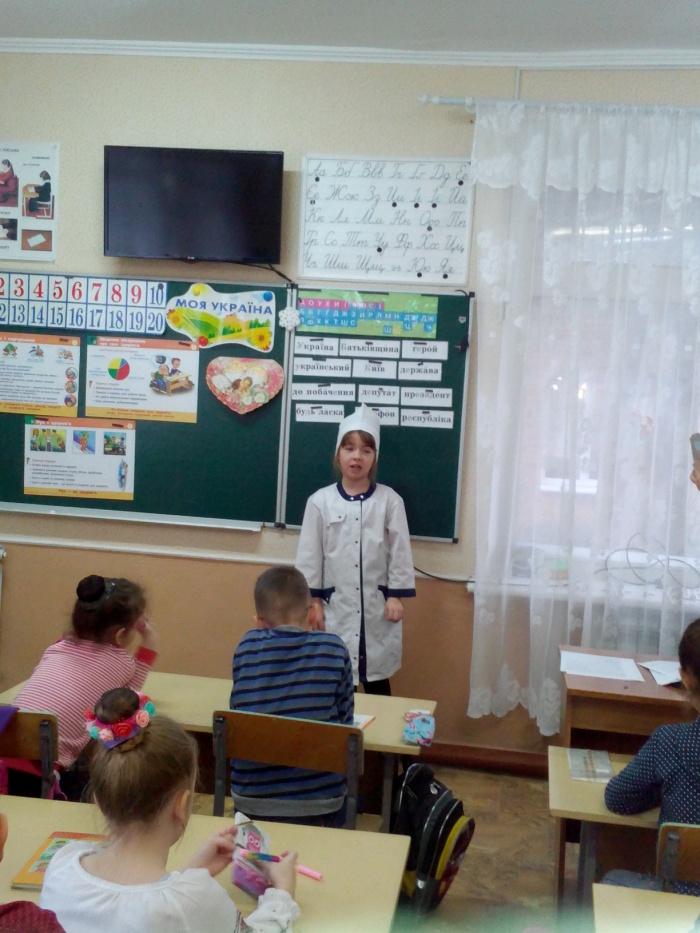 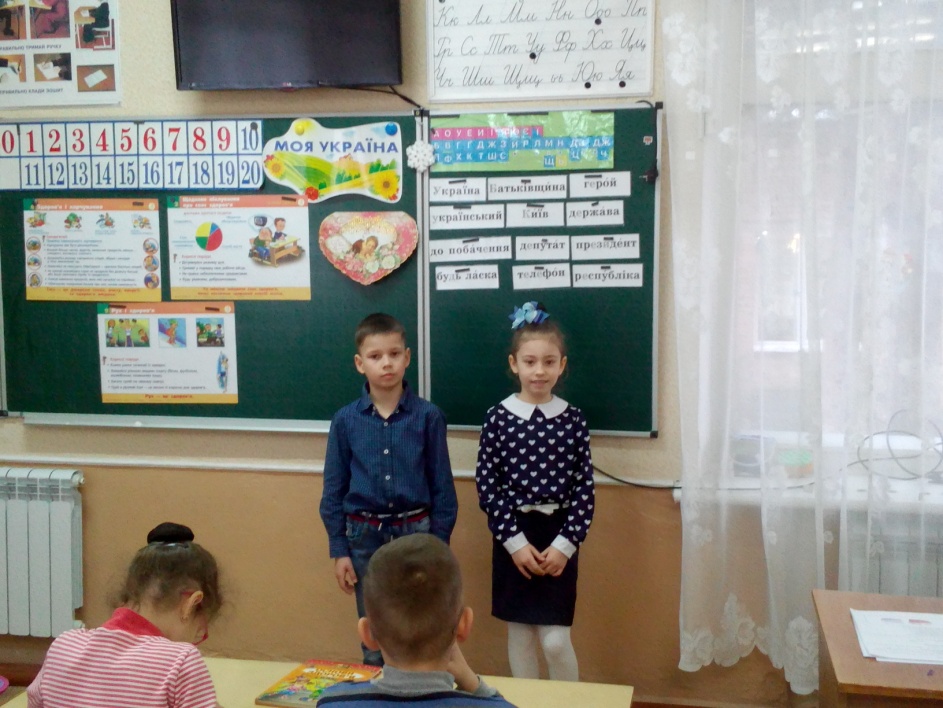 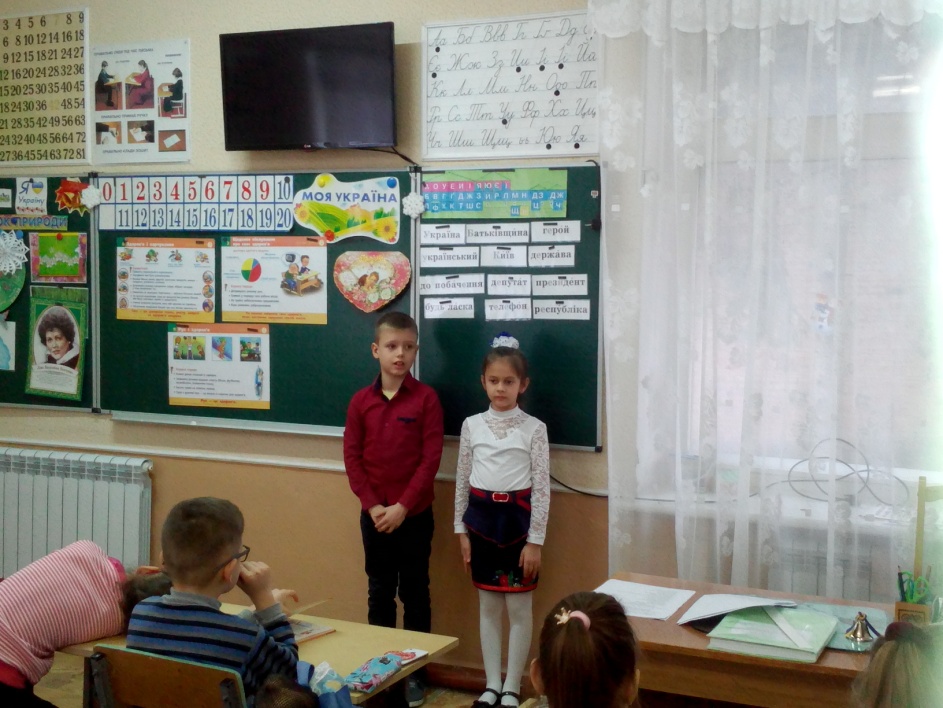 